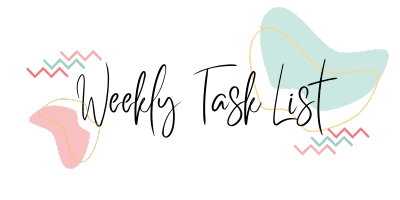 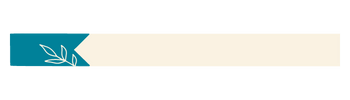 e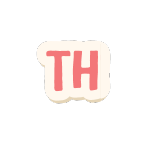 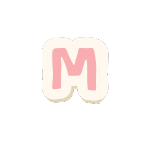 eeeeeee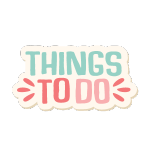 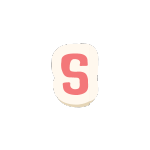 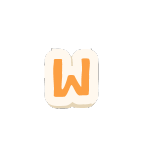 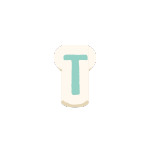 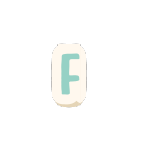 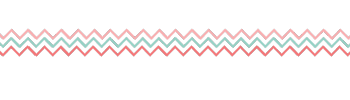 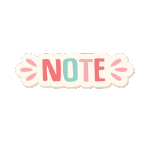 